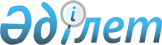 Қазақстан Республикасы Үкіметінің 2001 жылғы 29 наурыздағы N 406 қаулысының күші жойылды деп тану туралыҚазақстан Республикасы Үкіметінің 2006 жылғы 14 тамыздағы N 761 Қаулысы

      Қазақстан Республикасының Үкіметі  ҚАУЛЫ ЕТЕДІ:       1. "Қазақстан Республикасы Үкіметінің жанынан 2001 жылы шегіртке тектес зиянкестерге қарсы күрес мәселелері жөніндегі комиссия құру туралы" Қазақстан Республикасы Үкіметінің 2001 жылғы 29 наурыздағы N 406  қаулысының  күші жойылды деп танылсын.       2. Осы қаулы қол қойылған күнінен бастап қолданысқа енгізіледі.        Қазақстан Республикасының 

      Премьер-Министрі 
					© 2012. Қазақстан Республикасы Әділет министрлігінің «Қазақстан Республикасының Заңнама және құқықтық ақпарат институты» ШЖҚ РМК
				